Characterisation – What information can we deduce from the way the characters are presented in the first two 
chapters? Discuss what you have read so far then complete this chart; record your ideas in note form using bullet points.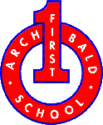 Also consider:
What have we learnt about David Walliam’s style of writing?What is effective about writing in this way?Information about ChloeInformation about MotherInformation about DadInformation about Annabelle